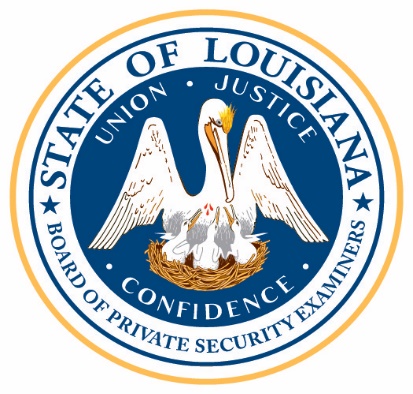 LSBPSE Board MeetingWednesday, March 27, 2024 @ 10:30Executive Secretary’s Briefing NotesStaffing:Currently, we have 11 staff members in total: six full-time, three WAEs, and two student workers. We are planning on hiring Heather Mitchell as a full-time administrative Program Specialist on April 1, 2024. We are also hiring an IT Specialist as a WAE who will assist with the evaluation and transition to a new web solution.Processes:Effective Thursday, February 22, 2024, we went live with the Prometric Live Proctor service. To date, they have administered six (6) tests with nine (9) pending.  We are in the process of evaluating a new web solution that will take the place of our current licensing management system. We have looked at three companies: Image Trend, Thentia, and Tyler Technologies. Currently, Image Trend and Thentia are the two competing for our business. The goal is to keep the initial cost under $70,000 and to receive board approval to proceed with the transition once we have made the final decision to transition to the new license management system. Meetings:On Tuesday, February 20, 2024, I met with Jacques Thibodeaux, Director of GOHSEP, Col. Robert Hodges, LSP, Euclid Talley, Assistant Deputy Director of Security and Interoperability, Mark Fontenot, Director of Intelligence, and Noel Bellas, Section Chief of Critical Infrastructure (GOHSEP), to discuss private security licensing and registration requirements, LSBPSE’s responsibilities during a declaration of state emergency, school resource officer requirements and the upcoming 2025 Super Bowl. On Wednesday, February 21, 2024, I attended a meeting with the FQMD, Bourbon Street Business Association, and residents of the French Quarter. Also in attendance were NO City Council King, Eight District Commander Lejon Roberts, and Alex Fein, President of the FQMD. On Monday, March 4, 2024, I met with representatives of GOSHEP, LSP, and DHS regarding an after-action briefing from Phil Constantine (DHS) regarding Super Bowl LVIII (58 / Las Vegas), later that day at that same location I met with representatives from RAVE to discuss a communication link between private security and 911 centers using their RAVE app. The new Director of the Orleans Parish Communication District, Karl Fassold, and the Director of the New Orleans Real Time Crime Center, Ross Bourgeois, have stated their willingness to create a position in their respective operations dedicated to private security creating a link to their centers and law enforcement via the RAVE app. More information to follow as we further this conversation with Fassold, Bourgeois, representatives from RAVE, and the business community in the New Orleans hospitality district.On Tuesday, March 5, 2024, I met with a representative from the New Orleans DDD to discuss a funding source for the RAVE pilot program.   On Monday, March 11, 2024, I had a Teams meeting with representatives from Motorola (RAVE), New Orleans 911 Center, and New Orleans Real-time Crime Center to discuss the private security initiative and how the RAVE app could be that communication link into the 911 Center.On Tuesday, March 12, 2024, I met with Stan Harris, President of the Louisiana Restaurant Association, and Chris Young, President of the Bourbon Street Business League, to discuss funding for the private security initiative in New Orleans linking private security patrols to the New Orleans 911 center and New Orleans Real-time Crime Center.On Wednesday, March 13, 2024, Stephanie Richardson gave a presentation to the House Commerce Committee regarding the structure and purpose of our regulatory agency. Scott Lazarone, Faulk & Winkler, accompanied Stephanie to the committee hearing in the event they had questions regarding our agency’s budget. Board Counsel: (Blake Arcuri, General Counsel)Blake prepared a settlement agreement to Natalie Dabdoub d/b/a Custom Security Group LLC d/b/a Veterans Security Services regarding the LSBPSE investigation (23INV-007). Blake addressed a Public Records Request from Megan Passon, FOIA, and Document Specialist, regarding the names of individuals who have been denied as security officers from January 2021 to the present. The request was processed, and a response was received; no further action is required. Blake and I are in discussions with Wanda Bunn, Operations Manager with Constellis, the parent company of Centerra Group, LLC #916 (senior manager Angela Smith), a security company that is licensed by the board and only provides security personnel to the US Marshall Service to handle security in the 5th Circuit US Court Houses throughout Louisiana. Currently, they do not register any of their guards with our regulatory agency and we are currently working to verify their claim of exemption. Legal Counsel: (Attorney Graham Bosworth, Collections Attorney) Total invoice to date $9,069.00 / actual payment to date is $5,052.75 and Network Strategist $1,350.00 / $2,667.00 was submitted for payment on Tuesday, March 26, 2024)Hull has been served, and her response date has passed. A default judgment against her was filed on Friday, March 1, 2024. We will consult with Graham after Easter regarding the next steps in the attempts to collect from Hull.Julie Fusilier, the attorney representing Fabian, requested a second extension of time to file her response to the LSBPSE Petition and the extension was given as a matter of professional courtesy. That said, she failed to file by February 16th, so a Motion for Default Judgment was filed in the 19th JDC. Ms. Fusilier filed this on the morning of Monday, February 19th, to negate the motion for summary judgment. Graham filed the exceptions to Blache's reconventional demands on Tuesday, March 12, and we are awaiting a hearing date on that pleading from the trial court. Board Ethics Committee: (Ethics Board Chair, Ritchie Rivers)Nothing pending. Board Investigative Committee: (Board Chair, Lameika Washington)We have fifteen (15) open investigations.Complaints / Investigations:We have two (2) complaints that were initiated between February 1, 2024, and March 26, 2024On Tuesday, February 6, 2024, a cease & desist order and letter were issued to Hollywood South Elite Protection DBA HSEP LLC. On Tuesday, February 20, 2024, Mr. Kevin Penn contacted Mr. Arcuri and acknowledged receipt of the cease & desist. I (Saizan) spoke with Mr. Penn on Wednesday, February 21, 2024, and he acknowledged receiving the cease & desist and said that he would complete his application process to become a licensed security company. We have one (1) complaint that was initiated on February 14, 2024, regarding GDM Security providing security services at the Hyatt Place New Orleans / Convention Center 881 Convention Center Blvd., NOLA 70130 (504.524.1881) GM is Jennifer Jones. GDM Security Services LLC was issued a cease & desist order and letter on April 26, 2023. Capt. Lejon Roberts, NOPD 8th District Commander, has agreed to have an officer issue Gregory Offray, company owner, a state municipal summons for operating an unlicensed security company. We are also considering filing an injunction against Mr. Offray.Legislation:Dynette Burke, LSBPSE Finance Chair, met with myself and Logan Berthelot to review the Fee Study that Logan prepared for the agency. Logan is working on edits and will have another version of the draft report in mid-April 2024. We had a bill filed in the 2024 Regular session by Rep. Nicky Muscarello to further clarify LRS: 37:3294 - Sole proprietorship, partnership, corporation, association with licensed business so that the statute cannot be misinterpreted to supersede any other statute in LRS37:3270 – 99.Private Security Industry:Number of active licensed companies to date: active-218 and inactive-204 Number of registered instructors to date: classroom only-51 and classroom and firearms-55Number of registered security officers to date: 14,557 Compliance Unit: (Stephanie Richardson, Compliance Investigator 3)Land and Marine Security (622) was audited at their facility in Belle Chasse on Wednesday, January 31, 2024 (results pending).Patriot Protection (PSE-22-CO-005) was audited at their facility in Livingston on Thursday, February 1, 2024 (results pending).Force 1 Protection (690) was audited at their facility in Bay St. Louis MS., on Thursday, February 8, 2024 (results pending).Vets Securing America #798 was audited at their facility at 5420 Corporate Blvd, Suite 106, BR on Thursday, February 15, 2024 (results pending). Inter-Con Security Systems #530 was audited at their work location 365 Canal St., Suite 1300, NOLA on Wednesday, February 21, 2024 (results pending). Upcoming Audits:To be announcedPost Check:On Tuesday, February 6, 2024, a post-check was conducted at McDonald’s, 2856 S. Claiborne Ave., New Orleans. Information was received regarding Hollywood South Elite Protection d/b/a HSEP LLC, an unlicensed security company, who was providing security services at the store. The Director of Operations, Leo Caillier, confirmed that HSEP was providing security services at various times and acknowledged that they would no longer use their security services.  A cease & desist order and letter were issued to HSEP.Fines: Fines collected for the months of February and March 2024 to date: $2,300.00.Training:All staff completed their 2024 annual Ethics, Sexual Harassment, and Cyber Security training.Facility Upgrades / Needs:Friday, January 26, 2024, we filed a claim with ORM for a roof repair to address multiple leaks in the roof. ORM had an adjuster come out on Thursday, February 1, 2024, to inspect the roof and report back to our insurance company. We received three estimates to have the awning remounted and the roof temporarily repaired to stop the leaks. The roof was repaired by Hester Roofing on Tuesday, March 26, 2024. The awning was also remounted for an additional $200.00. We will address the long-term solution for the roof in the upcoming finance committee meeting when discussing the 2024-2025 budget. We had the A/C unit in the kitchen repaired for $449.99.We reduced our Waste Management monthly bill from $268.67.00 to $77.00 per month with an annual saving of $2,300.00.We reduced our cleaning services from twice a week to once a week and reduced our monthly bill from $520.00 to $273.00 per month with an annual savings of $2,964.00.Agency Audits:The FBI’s Criminal Justice Information Services (CJIS) Division’s Audit Unit (DAU), occurred on Tuesday, January 30, 2024, at 1 pm. Results: One finding – Use of CHRI (Fingerprint-based) Authorized Requests & Fingerprint-based Noncriminal Justice Authorized Requests:  The statutory authority leveraged to conduct fingerprint-based background checks (LA RS 37:3276.2) has not yet been approved by FBI CJILU.   Area of concern – Fingerprint-based Noncriminal Justice Reason for Request:  During the onsite visit, LSBPSE staff advised they sometimes receive FBI CHRI for unknown individuals.  It was further explained these circumstances are mostly due to a licensed private security company directing its applicants to get fingerprinted before submitting a company application. LSBPSE staff will advise the licensed private security companies to change their processes and require applicants to apply, and affiliate with a company, and the company pays for the application before being fingerprinted.  COOP Plan Overview:Completed / semi-annual review required.ORM Claim Overview:We filed an ORM claim for roof damage, and we received $1,883.72 to repair the roof.Our deductible was $1,000.00, so the actual reimbursement was $883.72. OIG Update:Nothing to report.Incident(s): Nothing to report.